Состав сборной команды Казанской ГАВМ по баскетболу (девушки)Фото студентаИнформация об игроке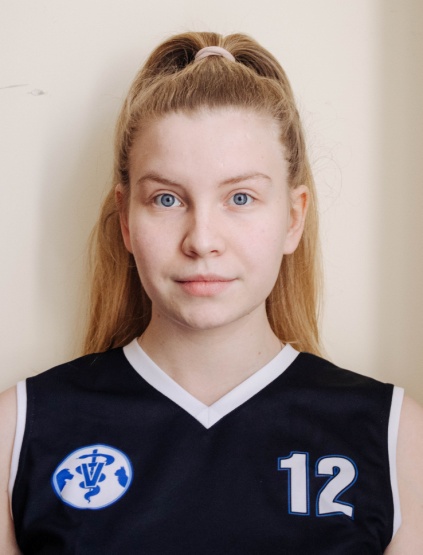 ФИО Смирнова Мария ИгоревнаДата рождения 12.02.2003Факультет ФВМКурс, группа 3 курс, 301 группаФорма обучения бюджетНаправление подготовки 36.05.01 Ветеринария Спортивное звание, спортивный разряд нетПриказ о зачислении № 188а дата 24.08.2020 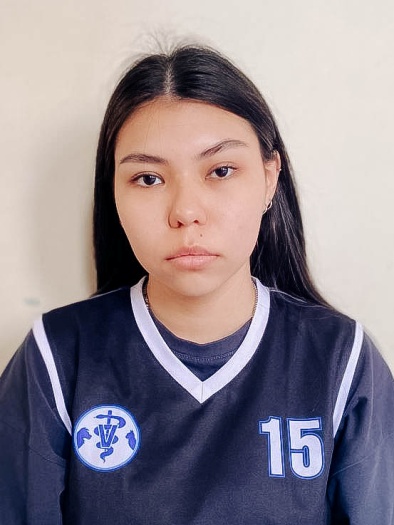 ФИО Дагаева Анастасия Михайловна
Дата рождения 26.10.2002
Факультет ФВМ
Курс, группа 3 курс, 352 группаФорма обучения бюджет
Направление подготовки 36.03.01 Ветеринарно-санитарная экспертизаСпортивное звание, спортивный разряд нетПриказ о зачислении № 188а  дата 24.08.2020 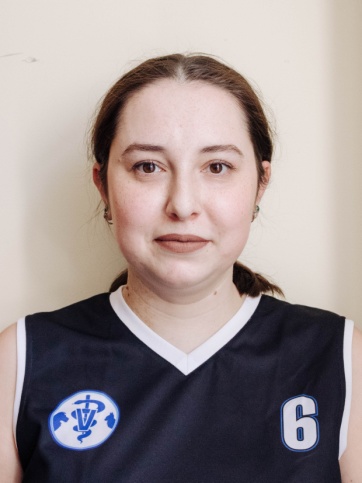 ФИО Васильева Дарья Александровна Дата рождения 12.04.2002Факультет ФВМКурс, группа 3 курс, 307 группаФорма обучения бюджетНаправление подготовки 36.05.01 Ветеринария Спортивное звание, спортивный разряд нетПриказ о зачислении № 188а  дата 24.08.2020 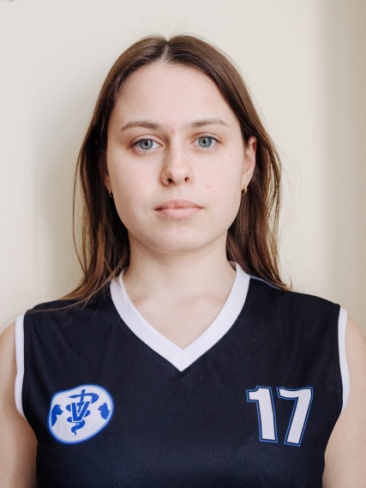 ФИО Коржова Татьяна Дмитриевна Дата рождения 25.01.2000Факультет ФБСКурс, группа 3 курс, 341 группаФорма обучения бюджетНаправление подготовки 35.03.01 Спортивное звание, спортивный разряд нетПриказ о зачислении № 188а  дата 24.08.2020  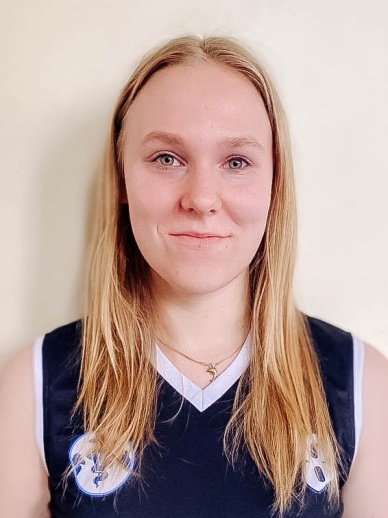 ФИО Новоселова Екатерина АндреевнаДата рождения 28.09.2003Факультет ФВМ Курс, группа 2 курс, 211 группаФорма обучения бюджетНаправление подготовки 36.05.01 ВетеринарияСпортивное звание, спортивный разряд нетПриказ о зачислении №198 от 17.08.2021 г.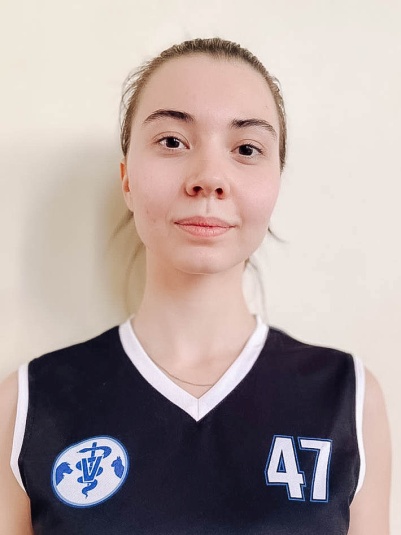 ФИО Тиунова Анастасия Сергеевна
Дата рождения 11.07.2002
Факультет факультет ветеринарной медицины
Курс, группа 3 курс, 301 группа
Форма обучения бюджетНаправление подготовки 36.05.01 Ветеринария Спортивное звание, спортивный разряд нетПриказ о зачислении № 188а  дата 24.08.2020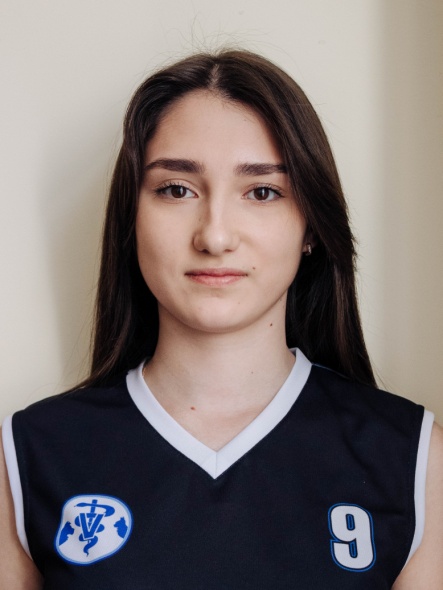 ФИО Сабирзянова Мадина Марсельевна
Дата рождения 14.11.2003
Факультет ФВМ
Курс, группа 2 курс, 251 группа
Форма обучения бюджет
Направление подготовки  36.03.01 Ветеринарно-Санитарная экспертиза
Спортивное звание, спортивный разряд нет
Приказ о зачислении № 198 дата 17.08.2021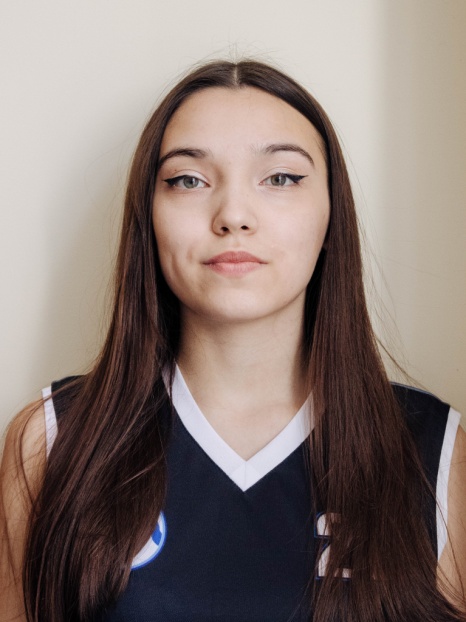 ФИО Киямова Зарина Илдусовна
Дата рождения 23.04.04
Факультет ФВМ
Курс, группа 1 курс, 103 группа
Форма обучения БюджетНаправление подготовки 36.05.01 Ветеринария Спортивное звание, спортивный разряд нетПриказ о зачислении № 250 от 09.08.2022  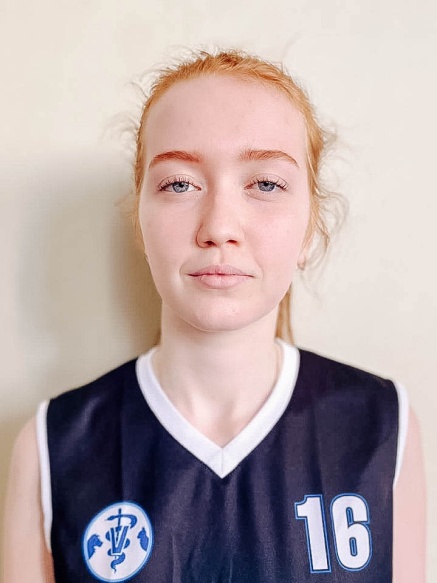 ФИО Дмитриева Виктория ВячеславовнаДата рождения 16.04.2004Факультет ФВМКурс, группа 1 курс, 108 группаФорма обучения коммерцияНаправление подготовки 36.05.01 ВетеринарияСпортивное звание, спортивный разряд нетПриказ о зачислении № 251 дата 12.08.2022 